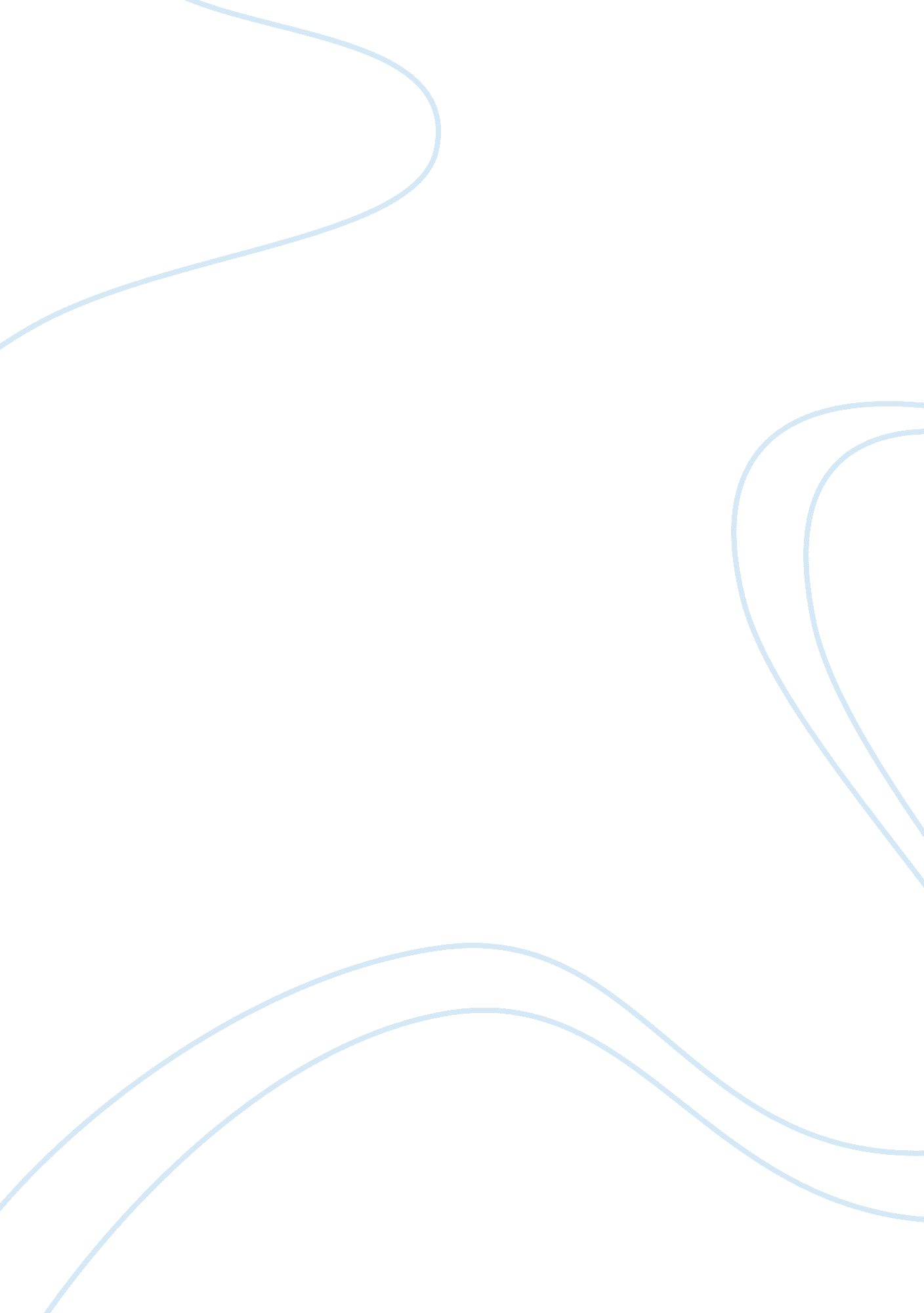 Abrams and kiplingBusiness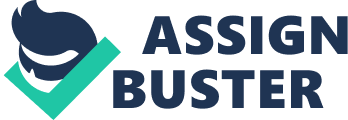 Abrams provides a full series of analysis ranging from personal to global analysis based on the inclusion and exclusion of individuals. . In his analysis, Abram claims that education inclusion is a “ major aspect of fueling” social exclusion. The article offers an assembled array of editorial exposition on the reactions realized in people working in groups. In every chapter of this article, the author provides a layout of policy implications based on the leap outs. Abram expounds more about the human social conditions of the intergroup challenges. The book offers exhaustive information based on the social inclusion & exclusive phenomenology and socio-psychological dynamics. The article further clarifies how inclusion in the academic world brings about exclusion from renowned sect of the family and friends in the neighborhood. The information retrieved from this article provides a better platform for basing arguments in relation to inclusion. The step by step comparison analysis provided by this article is very important in research. This data forms the basic relevant ground of formulating research findings. The article further highlights on the one on one analysis of higher education in relation to social exclusion. The author highlights a hypothesis related to my core scope of analyzing social exclusion. Kipling suggests on various ways related to academic inclusion in relation to Bullying and social exclusion. The article further provides an analysis based on the powerful ubiquitous and effects relevant to socio- exclusion. When he writes that “ social psychology in regard to inclusion and exclusion is vital”, Kipling provides a thesis leading the reader into learning more pertaining to inclusion. The article provides basic ways through which the academic level of an individual affects his friends. In many chapters, the author cites out the relevance of education to the general society. The book content is so timely consisting of wide range of social psychologists scope of view relating to the inter-groupings. The information provided in this article forms greater part of an achievement in data findings relevant to the research. Further to that, the author steadily captures a survey of laboratory studies factored at particular set of students based in Ireland. From this experiment, the book highlights various effects of exclusion. A combinational analysis provide by this article provides the basic hypothesis of my research work. In addition, the date analysis of the effects offers the best stand of basing my supportive evident on findings. In this journal, the writers categorically analyses the judgments posted by group leaders based on a prior analysis. This article covers an analysis based on 5 experiments and two preliminary studies. In relation to relationship between educational inclusion and social exclusion, the article provides an exhaustive judgmental view of the effects of educational inclusion. The studies analyzed in this journal are captures leadership point of analysis. This ideology helps with information so as to expound on the better level of understanding. Further to that, the authors steadily analyses survey results provided by the leaders during the studies. Factored at particular set results, it is clearly shown in the article that educational exclusion affects greater portion of social inclusion. From this experiment, the journal highlights various effects of exclusion. A combinational analysis provided by this journal provides the basic hypothesis of research work. In addition, the data analysis of the effects offers the best stand of basing my supportive evident on findings. 